`Lakeside Primary Academy VLE overview for week beginning 8/2/2021Monday 8/2/2021Lakeside Primary Academy VLE overview for week beginning 8/2/2021Monday 8/2/2021Lakeside Primary Academy VLE overview for week beginning 8/2/2021Monday 8/2/2021Lakeside Primary Academy VLE overview for week beginning 8/2/2021Monday 8/2/2021Lesson 1 9am Zoom to introduce Lesson 2 10am Zoom to introduce Lesson 3 11am Zoom to introduce Lesson 4 Independent Maths 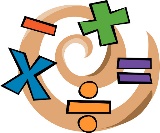 Recap and consolidationLO: To compare numbersWatch this video https://vimeo.com/483169674Work through the worksheet. The answers are provided at the end. Handwriting 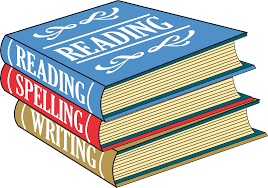 LO: To form letters, s, e, r, i, c correctly.Use the handwriting paper provided.Practise with your magic finger in the air, make sure that you are holding your pencil correctly. Both your feet should be flat on the floor and one hand should be holding your paper, you should be sat up straight and close to the table.Topic 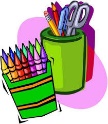 Science Capital https://explorify.wellcome.ac.uk/en/activities/zoom-in-zoom-out/hidden-depths/classroom?view-type=publicWhat is this? Zoom out and guess what this is. Can you guess before it reveals the picture? Challenge: show it to someone else at home. Can they guess it before you?Reading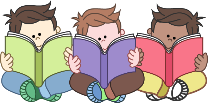 Reading Comprehension. Find the answers in the text by readying the story and highlighting key information.9am Zoom link10am Zoom link11am Zoom linkNotes for the week Additional activities can be found on https://mathswithparents.comTry to read every day. Additional books can be seen found on https://www.oxfordowl.co.uk/please-log-in User name: lakesiderbjd       Password: Year12RWI – Log on to VLE to access your child’s sounds for the week. It’s amazing having Rosie teach us in our house.Notes for the week Additional activities can be found on https://mathswithparents.comTry to read every day. Additional books can be seen found on https://www.oxfordowl.co.uk/please-log-in User name: lakesiderbjd       Password: Year12RWI – Log on to VLE to access your child’s sounds for the week. It’s amazing having Rosie teach us in our house.Notes for the week Additional activities can be found on https://mathswithparents.comTry to read every day. Additional books can be seen found on https://www.oxfordowl.co.uk/please-log-in User name: lakesiderbjd       Password: Year12RWI – Log on to VLE to access your child’s sounds for the week. It’s amazing having Rosie teach us in our house.Notes for the week Additional activities can be found on https://mathswithparents.comTry to read every day. Additional books can be seen found on https://www.oxfordowl.co.uk/please-log-in User name: lakesiderbjd       Password: Year12RWI – Log on to VLE to access your child’s sounds for the week. It’s amazing having Rosie teach us in our house.Lakeside Primary Academy VLE overview for week beginning 8/2/2021Tuesday 9/2/2021Lakeside Primary Academy VLE overview for week beginning 8/2/2021Tuesday 9/2/2021Lakeside Primary Academy VLE overview for week beginning 8/2/2021Tuesday 9/2/2021Lakeside Primary Academy VLE overview for week beginning 8/2/2021Tuesday 9/2/2021Lesson 1 9am Zoom to introduce Lesson 2 10am Zoom to introduce Lesson 3 11am Zoom to introduce Lesson 4 Independent Maths Recap and consolidationLO: Order groups of objectsWatch this video https://vimeo.com/483537557Work through the worksheet. The answers are provided at the end. English 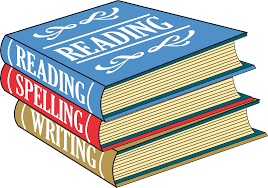 LO: To write a description about a landmark.Write a paragraph – some sentences about a famous landmark. Add adjectives – could you use a comma. The Shard has shiny, clean glass windows. Challenge – Can you use with Topic 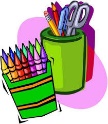 PHSEWatch this video about bullying. https://www.bbc.co.uk/bitesize/clips/zqypyrdThen complete the sheet and explain what bullying is. Challenge: make a poster to show what bullying isReading 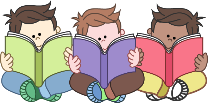 Read either your own book or one that you were sent in the packs. There is also a link in the notes at the bottom where you can find books to read – use the log in details to do it. You could also use the website https://www.storylineonline.net/where you can listen to lots of stories read to you by different people.9am Zoom link10am Zoom link11am Zoom linkNotes for the week Additional activities can be found on https://mathswithparents.comTry to read every day. Additional books can be seen found on https://www.oxfordowl.co.uk/please-log-in User name: lakesiderbjd       Password: Year12RWI – Log on to VLE to access your child’s sounds for the week. It’s amazing having Rosie teach us in our house.Notes for the week Additional activities can be found on https://mathswithparents.comTry to read every day. Additional books can be seen found on https://www.oxfordowl.co.uk/please-log-in User name: lakesiderbjd       Password: Year12RWI – Log on to VLE to access your child’s sounds for the week. It’s amazing having Rosie teach us in our house.Notes for the week Additional activities can be found on https://mathswithparents.comTry to read every day. Additional books can be seen found on https://www.oxfordowl.co.uk/please-log-in User name: lakesiderbjd       Password: Year12RWI – Log on to VLE to access your child’s sounds for the week. It’s amazing having Rosie teach us in our house.Notes for the week Additional activities can be found on https://mathswithparents.comTry to read every day. Additional books can be seen found on https://www.oxfordowl.co.uk/please-log-in User name: lakesiderbjd       Password: Year12RWI – Log on to VLE to access your child’s sounds for the week. It’s amazing having Rosie teach us in our house.Lakeside Primary Academy VLE overview for week beginning 8/2/2021Wednesday 10/2/21Lakeside Primary Academy VLE overview for week beginning 8/2/2021Wednesday 10/2/21Lakeside Primary Academy VLE overview for week beginning 8/2/2021Wednesday 10/2/21Lakeside Primary Academy VLE overview for week beginning 8/2/2021Wednesday 10/2/21Lesson 1 9am Zoom to introduce Lesson 2 10am Zoom to introduce Lesson 3 11am Zoom to introduce Lesson 4 Independent Maths Recap and consolidationLO: Order numbersWatch this video https://vimeo.com/483539572Work through the worksheet. The answers are provided at the end. English LO: To write a character description.Pick a character from your favourite book, write a character description about what they look like.This could be anything – I am going to do mine on the Gruffalo – you could use the same if you would like. TopicScience https://www.bbc.co.uk/bitesize/articles/zhtp2v4Watch the video about seasonal changes. Complete the quiz.Challenge: Test someone in your house. Reading Reading Comprehension. Find the answers in the text by readying the story and highlighting key information.9am Zoom link10am Zoom link11am Zoom linkNotes for the week Additional activities can be found on https://mathswithparents.comTry to read every day. Additional books can be seen found on https://www.oxfordowl.co.uk/please-log-in User name: lakesiderbjd       Password: Year12RWI – Log on to VLE to access your child’s sounds for the week. It’s amazing having Rosie teach us in our house.Notes for the week Additional activities can be found on https://mathswithparents.comTry to read every day. Additional books can be seen found on https://www.oxfordowl.co.uk/please-log-in User name: lakesiderbjd       Password: Year12RWI – Log on to VLE to access your child’s sounds for the week. It’s amazing having Rosie teach us in our house.Notes for the week Additional activities can be found on https://mathswithparents.comTry to read every day. Additional books can be seen found on https://www.oxfordowl.co.uk/please-log-in User name: lakesiderbjd       Password: Year12RWI – Log on to VLE to access your child’s sounds for the week. It’s amazing having Rosie teach us in our house.Notes for the week Additional activities can be found on https://mathswithparents.comTry to read every day. Additional books can be seen found on https://www.oxfordowl.co.uk/please-log-in User name: lakesiderbjd       Password: Year12RWI – Log on to VLE to access your child’s sounds for the week. It’s amazing having Rosie teach us in our house.Lakeside Primary Academy VLE overview for week beginning 8/2/2021Thursday 11/2/21Lakeside Primary Academy VLE overview for week beginning 8/2/2021Thursday 11/2/21Lakeside Primary Academy VLE overview for week beginning 8/2/2021Thursday 11/2/21Lakeside Primary Academy VLE overview for week beginning 8/2/2021Thursday 11/2/21Lesson 1 9am Zoom to introduce Lesson 2 10am Zoom to introduce Lesson 3 11am Zoom to introduce Lesson 4 Independent Maths Recap and consolidationLO: Problem solvingWork through the worksheet. The answers are provided at the end. Handwriting LO: To form letters, f, d, t, l correctly.Use the handwriting paper provided.Practise with your magic finger in the air, make sure that you are holding your pencil correctly. Both your feet should be flat on the floor and one hand should be holding your paper, you should be sat up straight and close to the table.Topic	Art Draw a winter picture. What do we see in winter? What is the weather like in winter?Challenge: use shading with your pencil to show depth.  Reading Read either your own book or one that you were sent in the packs. There is also a link in the notes at the bottom where you can find books to read – use the log in details to do it. You could also use the website https://www.storylineonline.net/where you can listen to lots of stories read to you by different people.9am Zoom link10am Zoom link11am Zoom linkNotes for the week Additional activities can be found on https://mathswithparents.comTry to read every day. Additional books can be seen found on https://www.oxfordowl.co.uk/please-log-in User name: lakesiderbjd       Password: Year12RWI – Log on to VLE to access your child’s sounds for the week. It’s amazing having Rosie teach us in our house.Notes for the week Additional activities can be found on https://mathswithparents.comTry to read every day. Additional books can be seen found on https://www.oxfordowl.co.uk/please-log-in User name: lakesiderbjd       Password: Year12RWI – Log on to VLE to access your child’s sounds for the week. It’s amazing having Rosie teach us in our house.Notes for the week Additional activities can be found on https://mathswithparents.comTry to read every day. Additional books can be seen found on https://www.oxfordowl.co.uk/please-log-in User name: lakesiderbjd       Password: Year12RWI – Log on to VLE to access your child’s sounds for the week. It’s amazing having Rosie teach us in our house.Notes for the week Additional activities can be found on https://mathswithparents.comTry to read every day. Additional books can be seen found on https://www.oxfordowl.co.uk/please-log-in User name: lakesiderbjd       Password: Year12RWI – Log on to VLE to access your child’s sounds for the week. It’s amazing having Rosie teach us in our house.Lakeside Primary Academy VLE overview for week beginning 8/2/2021Friday 12/2/21Lakeside Primary Academy VLE overview for week beginning 8/2/2021Friday 12/2/21Lakeside Primary Academy VLE overview for week beginning 8/2/2021Friday 12/2/21Lakeside Primary Academy VLE overview for week beginning 8/2/2021Friday 12/2/21Lesson 1 9am Zoom to introduce Lesson 2 10am Zoom to introduce Lesson 3 11am Zoom to introduce Lesson 4 Independent Maths 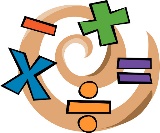 Recap and consolidationLO: Problem solvingWork through the worksheet. The answers are provided at the end. EnglishLO: Read and write answers to the questions about the text.Read the text with support and answer the questions within the text. Reading LO: To listen to a story and answer question. Listen to story read by your teacher and answer verbal questions.Topic	PE https://www.nhs.uk/10-minute-shake-up/shake-upsChoose a Disney film workout9am Zoom link10am Zoom link11am Zoom linkNotes for the week Additional activities can be found on https://mathswithparents.comTry to read every day. Additional books can be seen found on https://www.oxfordowl.co.uk/please-log-in User name: lakesiderbjd       Password: Year12RWI – Log on to VLE to access your child’s sounds for the week. It’s amazing having Rosie teach us in our house.Notes for the week Additional activities can be found on https://mathswithparents.comTry to read every day. Additional books can be seen found on https://www.oxfordowl.co.uk/please-log-in User name: lakesiderbjd       Password: Year12RWI – Log on to VLE to access your child’s sounds for the week. It’s amazing having Rosie teach us in our house.Notes for the week Additional activities can be found on https://mathswithparents.comTry to read every day. Additional books can be seen found on https://www.oxfordowl.co.uk/please-log-in User name: lakesiderbjd       Password: Year12RWI – Log on to VLE to access your child’s sounds for the week. It’s amazing having Rosie teach us in our house.Notes for the week Additional activities can be found on https://mathswithparents.comTry to read every day. Additional books can be seen found on https://www.oxfordowl.co.uk/please-log-in User name: lakesiderbjd       Password: Year12RWI – Log on to VLE to access your child’s sounds for the week. It’s amazing having Rosie teach us in our house.